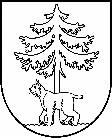 JĒKABPILS PILSĒTAS PAŠVALDĪBAIEPIRKUMA KOMISIJAReģistrācijas Nr.90000024205Brīvības iela 120, Jēkabpils, LV – 5201Tālrunis 65236777, fakss 65207304, elektroniskais pasts vpa@jekabpils.lvJēkabpilīIEPIRKUMA PROCEDŪRAS“Objekta “Pasta un Ausekļa ielu pārbūve, Jēkabpilī” būvuzraudzības veikšana”, Identifikācijas Nr. JPP 2018/10/ERAF Z I Ņ O J U M S2018.gada 14.martāPasūtītāja nosaukums un adrese, reģistrācijas numurs – Jēkabpils pilsētas pašvaldība, reģistrācijas Nr. 90000024205, Brīvības iela 120, Jēkabpils, LV-5201. Iepirkuma procedūras veids, iepirkuma priekšmets, iepirkuma identifikācijas numurs – Atklāts konkurss “Objekta “Pasta un Ausekļa ielu pārbūve, Jēkabpilī” būvuzraudzības veikšana”, Identifikācijas Nr. JPP 2018/10/ERAF.Publiskais iepirkums sadalīts 2 daļās :1.daļa - “Objekta “Pasta ielas pārbūve, Jēkabpilī” būvuzraudzības veikšana”,2.daļa - “Objekta “Ausekļa ielas pārbūve, Jēkabpilī” būvuzraudzības veikšana”Datums, kad paziņojums par līgumu publicēts Iepirkumu uzraudzības biroja tīmekļvietnē (www.iub.gov.lv) – 05.02.2018.Iepirkuma komisijas sastāvs un tās izveidošanas pamatojums: izveidota pamatojoties uz 2017.gada 24.augusta Jēkabpils pilsētas domes sēdes lēmumu Nr.293 (protokols Nr. 22, 10.§) šādā sastāvā:iepirkuma komisijas priekšsēdētāja: Linda Meldrāja;iepirkuma komisijas locekļi: Andrejs Kozlovskis, Mirdza Stankevica, Alberts Barkāns.Iepirkuma procedūras dokumentu sagatavotāji: Pilsētsaimniecības departamenta direktors Raits Sirmovičs; Būvniecības un komunālās saimniecības nodaļas vadītāja Anita Vanaga; Attīstības un investīciju nodaļas vadītāja Sandra Gogule. Piedāvājumu iesniegšanas termiņš – līdz 2018.gada 26.februārim plkst. 11.00.Piegādātāju nosaukumi, kuri ir iesnieguši piedāvājumus, kā arī piedāvātās cenas:Piedāvājumu atvēršanas vieta, datums un laiks – Jēkabpils pilsētas pašvaldība, 209.kab., 2018.gada 26.februārī plkst. 11.00.Pretendenta (vai pretendentu) nosaukums, kuram (vai kuriem) piešķirtas iepirkuma līguma slēgšanas tiesības, piedāvātā līgumcena, kā arī piedāvājumu izvērtēšanas kopsavilkums un piedāvājuma izvēles pamatojums: Piedāvājumu izvērtēšanas kopsavilkums: Iepirkuma komisija veica pretendentu  iesniegto piedāvājumu pārbaudi saskaņā ar publiskā iepirkuma nolikuma prasībām secīgi šādos posmos: Pretendentu iesniegto piedāvājumu atbilstības pārbaude attiecībā uz piedāvājuma noformējumu, pieteikuma dalībai iepirkuma procedūrā; Pretendentu iesniegto Tehnisko piedāvājumu atbilstības pārbaude (Nolikuma 17.1.apakšpunkts);Pretendentu iesniegto Finanšu piedāvājumu atbilstības pārbaude (Nolikuma 1.pielikums, Nolikuma 8.punkts);Pretendenta, kuram būtu piešķiramas iepirkuma līguma slēgšanas tiesības, iesniegtā piedāvājuma atbilstības pārbaude attiecībā uz kvalifikācijas prasībām (Nolikuma 2.pielikums);  Pirms lēmuma par līguma slēgšanu pieņemšanas iepirkuma komisija veic pārbaudi, vai attiecībā uz pretendentu, kuram būtu piešķiramas līguma slēgšanas tiesības, nepastāv Publisko iepirkumu likuma 42.panta pirmās daļas 1., 2., 3., 4., 5., 6., 7., 8.punktā minētie izslēgšanas nosacījumi un uz pretendenta norādītajiem apakšuzņēmējiem un personām, uz kuru iespējām pretendents balstās, lai apliecinātu, ka tā kvalifikācija atbilst iepirkuma procedūras dokumentos noteiktajām prasībām nepastāv PIL 42.panta pirmās daļas 1., 2., 3., 4., 5., 6. vai 7.punktā minētie izslēgšanas nosacījumi (Nolikuma 19.punkts).Informācija (ja tā ir zināma) par to iepirkuma līguma vai vispārīgās vienošanās daļu, kuru izraudzītais pretendents plānojis nodot apakšuzņēmējiem, kā arī apakšuzņēmēju nosaukumi: SIA “K-RDB” iepirkuma 1.daļas izpildei piesaista IK “CB Tests” – 15,5%, SIA “LA sistēmas”  - 11,02% un pašnodarbināto personu Artūru Ivbuli – 15,5%;SIA “Isliena V” iepirkuma 2.daļas izpildei piesaista SIA “Jurēvičs un partneri” – 50%.Pamatojums lēmumam par katru noraidīto pretendentu, kā arī par katru iepirkuma procedūras dokumentiem neatbilstošu piedāvājumu: Pamatojums iepirkuma procedūras nepārtraukšanai, ja piedāvājumu iesniedzis tikai viens piegādātājs: saņemti 3 (trīs) piedāvājumi. Lēmuma pamatojums, ja iepirkuma komisija pieņēmusi lēmumu pārtraukt vai izbeigt iepirkuma procedūru: nav pārtraukta vai izbeigta iepirkuma procedūra. Piedāvājuma noraidīšanas pamatojums, ja iepirkuma komisija atzinusi piedāvājumu par nepamatoti lētu: nav atzīts. Iemesli, kuru dēļ netiek paredzēta elektroniska piedāvājumu iesniegšana, ja pasūtītājam ir pienākums izmantot piedāvājumu saņemšanai elektroniskās informācijas sistēmas – nav pienākums. Konstatētie interešu konflikti un pasākumi, kas veikti to novēršanai: nav konstatēti. Pielikumā: 2017.gada 24.augusta Jēkabpils pilsētas domes sēdes lēmuma Nr.293 (protokols Nr. 22., 10.§) kopija uz 1 lp.;Atklāta konkursa nolikums uz 39 lp.;Izdruka no Jēkabpils pilsētas pašvaldības mājas lapas 05.02.2018. par iepirkuma procedūras uzsākšanu uz 2 lp.;2018.gada 31.janvāra pašvaldības iepirkumu komisijas sēdes protokols Nr.1 par nolikuma apstiprināšanu un iepirkuma procedūras uzsākšanu uz 2 lp. ar pielikumiem (t.sk. iepirkuma komisijas locekļu un iepirkuma procedūras dokumentu sagatavotāju apliecinājumi);2018.gada 26.februāra pašvaldības iepirkumu komisijas piedāvājumu atvēršanas sanāksmes protokols Nr.2 uz 2 lp. ar pielikumiem (t.sk. iepirkuma komisijas locekļu apliecinājumi un piedāvājumi);2018.gada 27.februāra pašvaldības iepirkumu komisijas piedāvājumu vērtēšanas sēdes protokols Nr.3 uz 4 lp. ar pielikumiem;2018.gada 5.marta pašvaldības iepirkumu komisijas piedāvājumu vērtēšanas sēdes protokols Nr.4 uz 4 lp. ar pielikumiem;2018.gada 14.marta pašvaldības iepirkumu komisijas piedāvājumu vērtēšanas sēdes protokols Nr.5 uz 2 lp. ar pielikumiem.Komisijas priekšsēdētāja							L.MeldrājaKomisijas sekretāre								M.StankevicaNr.p.k.Pretendents(nosaukums, Reģ. Nr., adrese)Piedāvājuma                  iesniegšanasdatums un                            laiksPiedāvātālīgumcena(EUR bez PVN)1.SIA “RoadLat”Reģ. Nr. 40103958054,Lilijas iela 21-23, Rīga, LV-105523.02.2018.plkst.10:112.daļa - EUR 28 880,002.SIA “K-RDB”Reģ. Nr. 45403013690,Draudzības aleja 19-58, Jēkabpils,LV-520126.02.2018.plkst.10:481.daļa - EUR 39 606,00Nr.p.k.Pretendents(nosaukums, Reģ. Nr., adrese)Piedāvājuma                  iesniegšanasdatums un                            laiksPiedāvātālīgumcena(EUR bez PVN)3.SIA “Isliena V”Reģ. Nr. 50002043631,Maskavas iela 240-3, Rīga, LV-106326.02.2018.plkst.10:561.daļa - EUR 85 900,002.daļa - EUR 21 000,00Nr.p.k.Pretendenta nosaukumsPiedāvātālīgumcena, EUR bez PVNPiedāvājuma izvēles pamatojums1.SIA "K-RDB"1.daļa – 39 606,00Saimnieciski visizdevīgākais piedāvājums, kurš noteikts, ņemot vērā cenu, un, kas atbilst atklātā konkursa nolikuma prasībām2.SIA "Isliena V"2.daļa – 21 000,00Saimnieciski visizdevīgākais piedāvājums, kurš noteikts, ņemot vērā cenu, un, kas atbilst atklātā konkursa nolikuma prasībāmNr.p.k.Pretendenta nosaukumsIepirkuma daļa un noraidīšanas pamatojums1.SIA “RoadLat”2.daļa – Tehniskais piedāvājums neatbilst Nolikuma 3.pielikuma 1.1.apakšpunkta un 1.2.apakšpunkta noteiktajām prasībām                                                                                                                                                                                                                                                                                                                                                                                                                                                                                                                                                                                                                                                                                                                                                                                                                                                                                                                                                                                                                                                                                                                   2.SIA “Isliena V”1.daļa – nav saimnieciski visizdevīgākais piedāvājums, kurš noteikts, ņemot vērā cenu